O B U K ADISCIPLINSKA ODGOVORNOST, Multimedijalna sala, Uprava za ljudske resurse23.04.2024. godineDana 23.04.2024. godine u Upravi za ljudske resurse u Podgorici održana je obuka na temu ,,DISCIPLINSKA ODGOVORNOST“.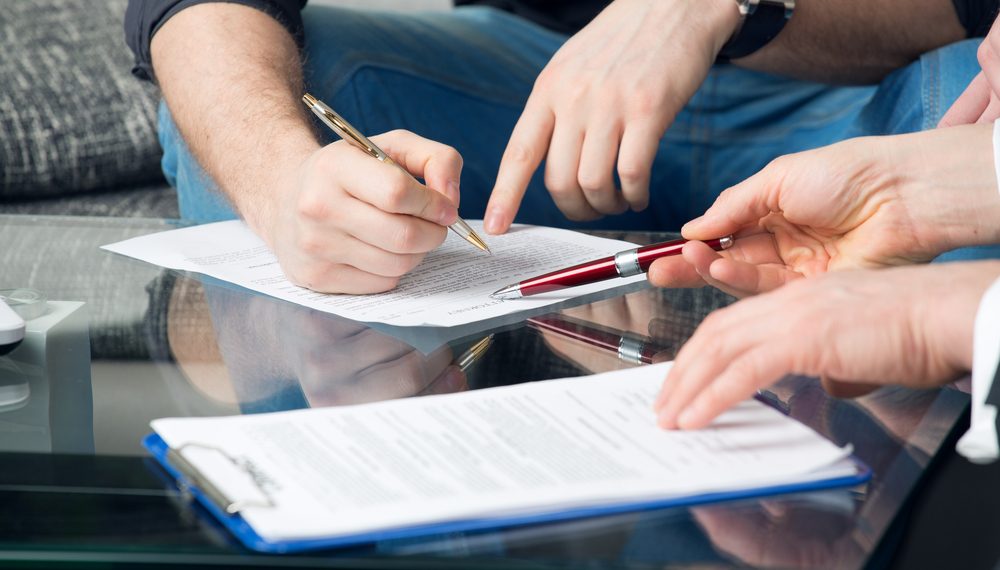 Učesnici su dobili detaljan pregled zakonskih i podzakonskih akata koji regulišu disciplinsku odgovornost u javnom i privatnom sektoru, uz edukaciju o procedurama pokretanja i vođenja disciplinskih postupaka, uključujući prava i obaveze zaposlenih i poslodavaca. Stavljen je akcenat na praktične vještine za sprovođenje disciplinskih postupaka, kao što su prikupljanje dokaza, vođenje intervjua i priprema dokumentacije, uz analizu konkretnih primjera iz prakse. Posebno se preporučuje uspostavljanje internih procedura i standarda koji će obezbijediti doslijednu primjenu pravnog okvira i etičkih načela u disciplinskim postupcima, kako bi se osigurao pravedan i transparentan proces za sve uključene strane.Ispred opštine Tivat prisustvovao je 1 polaznik, uz polaznike iz opštine Kotor, Budva, Zeta, Cetinje i dr. Predavačica je bila Gordana Nikolić. 